11 февраля в 1корпусе группы № 3 для детей раннего возраста прошломузыкальное развлечение «Зимняя прогулка».Встретила нас кошка Мурка и говорит, а вы любите путешествовать? Сегодня мы с вами отправимся в зимний лес. А вы знаете, какие животные там живут? 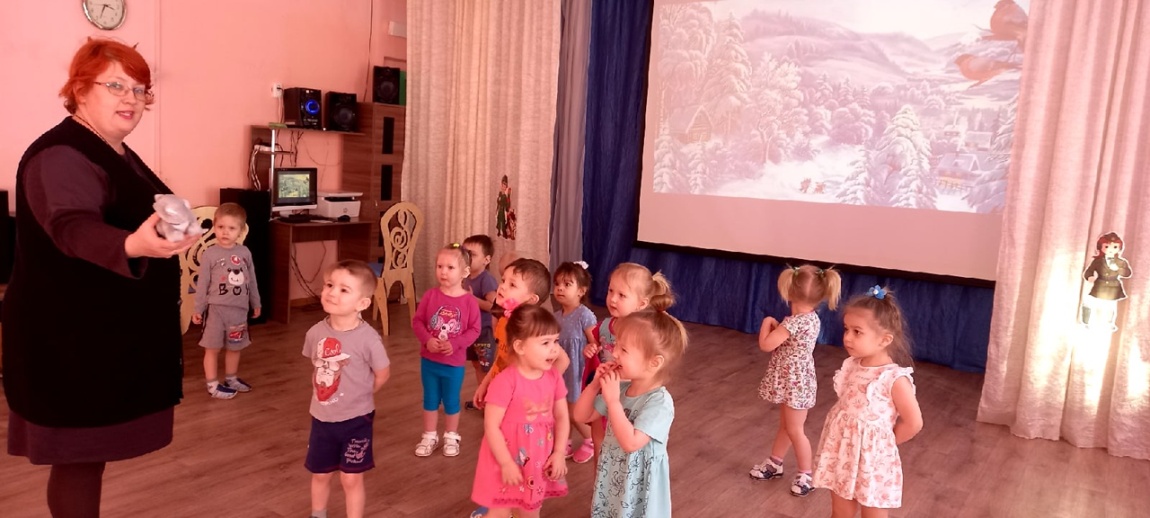 И отправились мы в лес на паровозике.Ду - ду! Ду - ду!Я по рельсам иду,Вас ребята прокачу!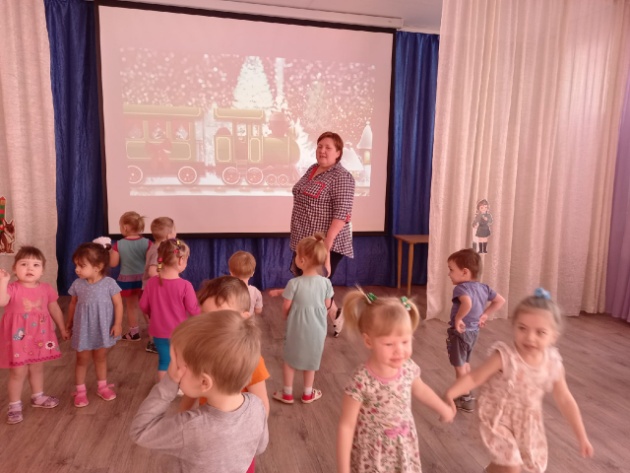 Паровоз привез нас в лес.Небо яркое – синее,Ели сосны в инее.Снег сверкает под ногами,Эй, ребята кто за нами?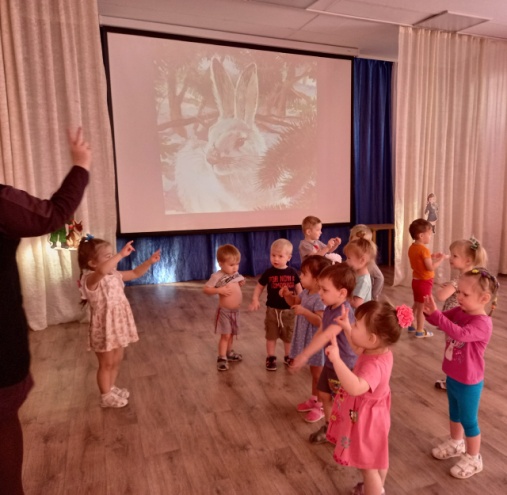 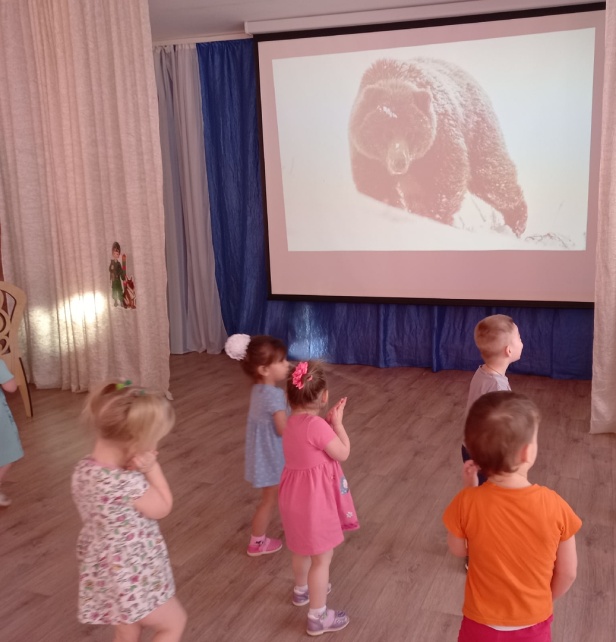 Вот как пляшут пальчикиУ девочек и мальчиков.                                 Подошел к нам зайка.Заинька усатый,Пальчики потрогать Хочет у ребяток. А мы пальцы спрятали,                      Спрятали, спрятали,        Не заденешь пальчикМаленькою лапкою.  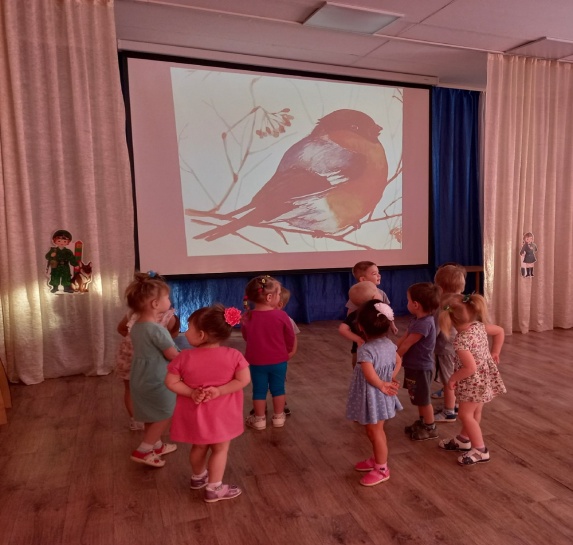 Села птичка на окошко.
Посиди у нас немножко,
Подожди, не улетай!
Улетела… Ай!Хватит деточки играть,Зимой мишка должен спать.Спать уложим мишку,Мишку – шалунишку.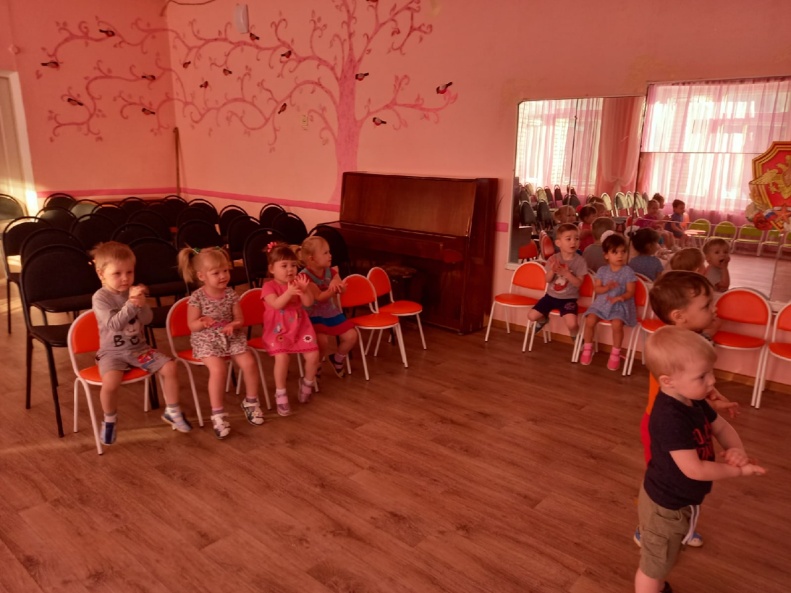 Пальчиковая игра «Пирожки»Я пеку, пеку, пекуВсем друзьям по пирогу:Пирожок для мышки,     Для заиньки-малышки,      Для лягушки пирожок.      Мишка, съешь и ты, дружок!Пирожок тебе, лиса,Очень вкусная игра!